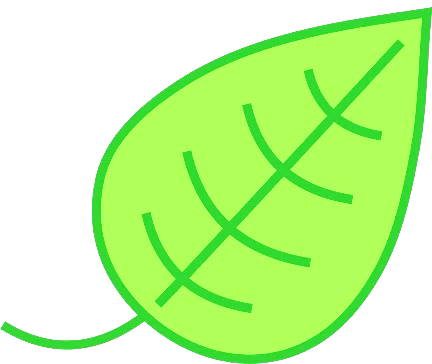 ピア・カウンセリングは、同じ障がいをもったなかまに話を聞いてもらうことで、「本当のきもち」や「自分のちから」に気づいて、元気になっていく方法です。「がんばってるけど、ちょっとつらい」「苦しいのに、誰もわかってくれない」「言いたいことあるけど、聞いてくれない」と感じているかた。ピア・カウンセリングで、ちょっと心を軽くしてみませんか♪講　　師　　　自立生活センター　十彩（といろ）　ピア・カウンセラー　　　氏　　　　　　　岡崎自立生活センターぴあはうす　　ピア・カウンセラー　　　氏対　  象　    障がいのある方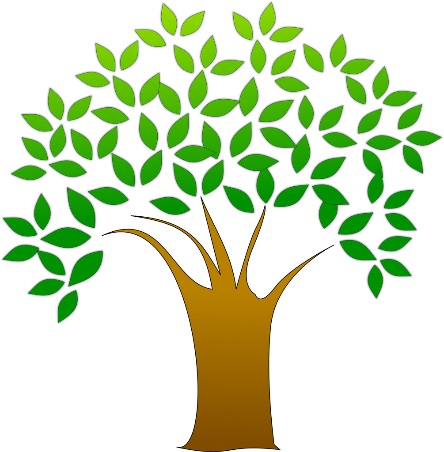 （障がい者手帳のない方も可）参 加 費      無料申し込み　　　申込用紙に必要事項を記入し、「ぴあはうす」あてにお送りください。（〒444-0038　岡崎市伝馬通５丁目47番地）締切後、こちらから参加していただけるかどうか連絡いたします。締    切      １０月７日（土曜日）主　　催：岡崎市・岡崎市障がい者基幹相談支援センターお問合せ：岡崎自立生活センターぴあはうす　Tel：(0564)26-5080会場案内岡崎福祉会館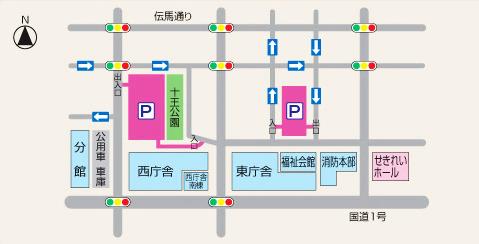 ★バス東岡崎より２番バス乗り場から「市民病院」行「中央総合公園」行または「美合」行「ＪＲ岡崎駅前」行に乗車。「市役所口」または「徳王神社前」下車。岡崎げんき館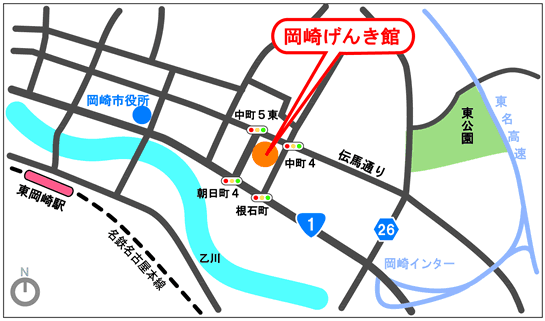 ★バス東岡崎より２番バス乗り場から「市民病院」行「中央総合公園」行または「美合」行「ＪＲ岡崎駅前」行に乗車。「岡崎げんき館前」下車。平成２９年度　ピア・カウンセリング体験講座参　加　申　込　書郵送またはＦＡＸにてご返信ください。〒444-0038　愛知県岡崎市伝馬通５丁目４７番地　　　　　　岡崎自立生活センターぴあはうすＦＡＸ番号　０５６４－２６－５０８０年齢　　　才　　性別男・女住　所　〒住　所　〒住　所　〒住　所　〒電　話所属所属所属障害名（状況）補装具：手動車いす・電動車いす杖・独歩・その他（　　　　　）補装具：手動車いす・電動車いす杖・独歩・その他（　　　　　）補装具：手動車いす・電動車いす杖・独歩・その他（　　　　　）☆参加できる日にち全部に〇をつけてください（すべて土曜日）10月１４日（土）　・　10月２８日（土）　・　１１月１２日（日）　11月26日（日）　・　12月２日（土）※できるだけ全日程参加されると、よりいっそう講座の理解が深まります。☆介助について　　　①介助者は　　　　同行します　　　　　　（　　　　）　　　　　　　　　　　　必要ない　　　　　　　（　　　　）　いずれかに○を　　　　　　　　　　　　　　　　　　　　　　　　　　　　　　つけてください介助が必要な方は、基本的にガイドヘルパー等をご利用ください。講座中、介助者は部屋の外で待機していていただきます。☆この講座に希望すること、その他何かあればお書き下さい。☆参加できる日にち全部に〇をつけてください（すべて土曜日）10月１４日（土）　・　10月２８日（土）　・　１１月１２日（日）　11月26日（日）　・　12月２日（土）※できるだけ全日程参加されると、よりいっそう講座の理解が深まります。☆介助について　　　①介助者は　　　　同行します　　　　　　（　　　　）　　　　　　　　　　　　必要ない　　　　　　　（　　　　）　いずれかに○を　　　　　　　　　　　　　　　　　　　　　　　　　　　　　　つけてください介助が必要な方は、基本的にガイドヘルパー等をご利用ください。講座中、介助者は部屋の外で待機していていただきます。☆この講座に希望すること、その他何かあればお書き下さい。☆参加できる日にち全部に〇をつけてください（すべて土曜日）10月１４日（土）　・　10月２８日（土）　・　１１月１２日（日）　11月26日（日）　・　12月２日（土）※できるだけ全日程参加されると、よりいっそう講座の理解が深まります。☆介助について　　　①介助者は　　　　同行します　　　　　　（　　　　）　　　　　　　　　　　　必要ない　　　　　　　（　　　　）　いずれかに○を　　　　　　　　　　　　　　　　　　　　　　　　　　　　　　つけてください介助が必要な方は、基本的にガイドヘルパー等をご利用ください。講座中、介助者は部屋の外で待機していていただきます。☆この講座に希望すること、その他何かあればお書き下さい。☆参加できる日にち全部に〇をつけてください（すべて土曜日）10月１４日（土）　・　10月２８日（土）　・　１１月１２日（日）　11月26日（日）　・　12月２日（土）※できるだけ全日程参加されると、よりいっそう講座の理解が深まります。☆介助について　　　①介助者は　　　　同行します　　　　　　（　　　　）　　　　　　　　　　　　必要ない　　　　　　　（　　　　）　いずれかに○を　　　　　　　　　　　　　　　　　　　　　　　　　　　　　　つけてください介助が必要な方は、基本的にガイドヘルパー等をご利用ください。講座中、介助者は部屋の外で待機していていただきます。☆この講座に希望すること、その他何かあればお書き下さい。